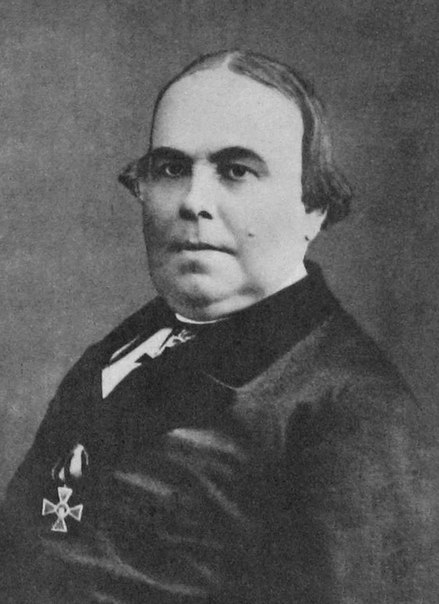 Рисунок №1  Павел Григорьевич Цуриков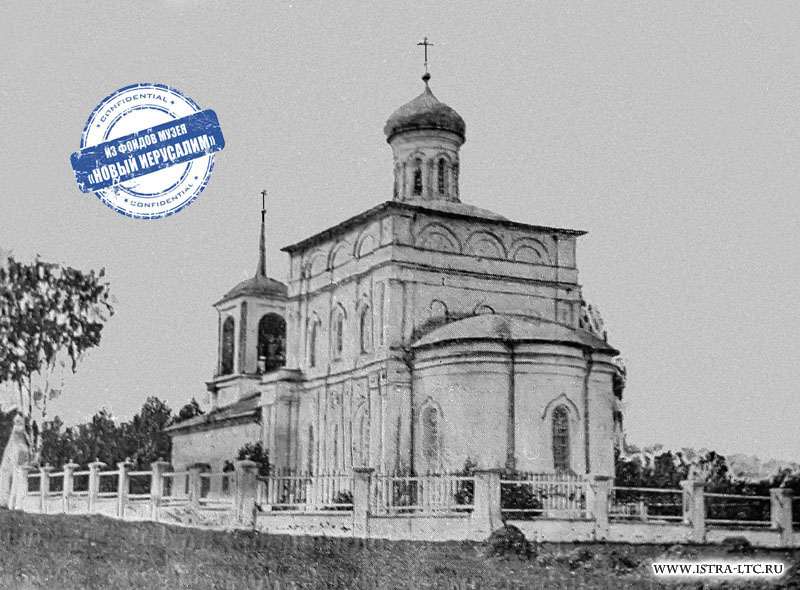 Рисунок №2  Церковь Пророка Илии. Вкладчик П.Г.Цуриков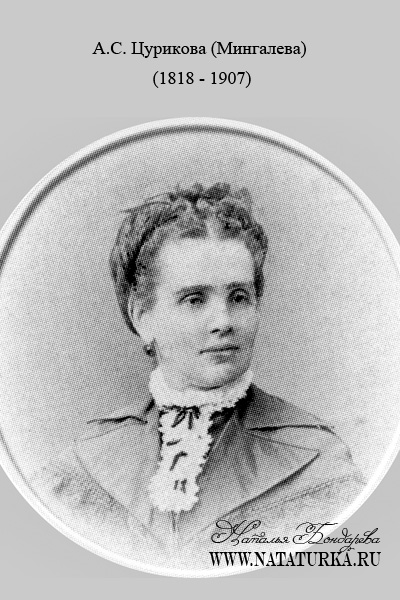 Рисунок№3 Анна Сергеевна Цурикова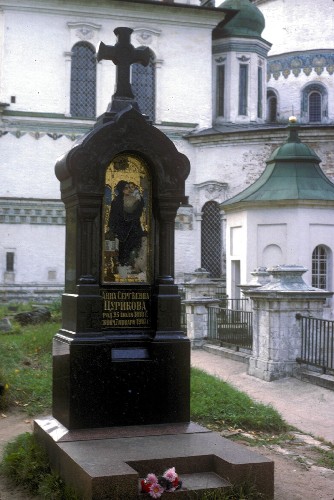 Рисунок№4 Могила А.С.Цуриковой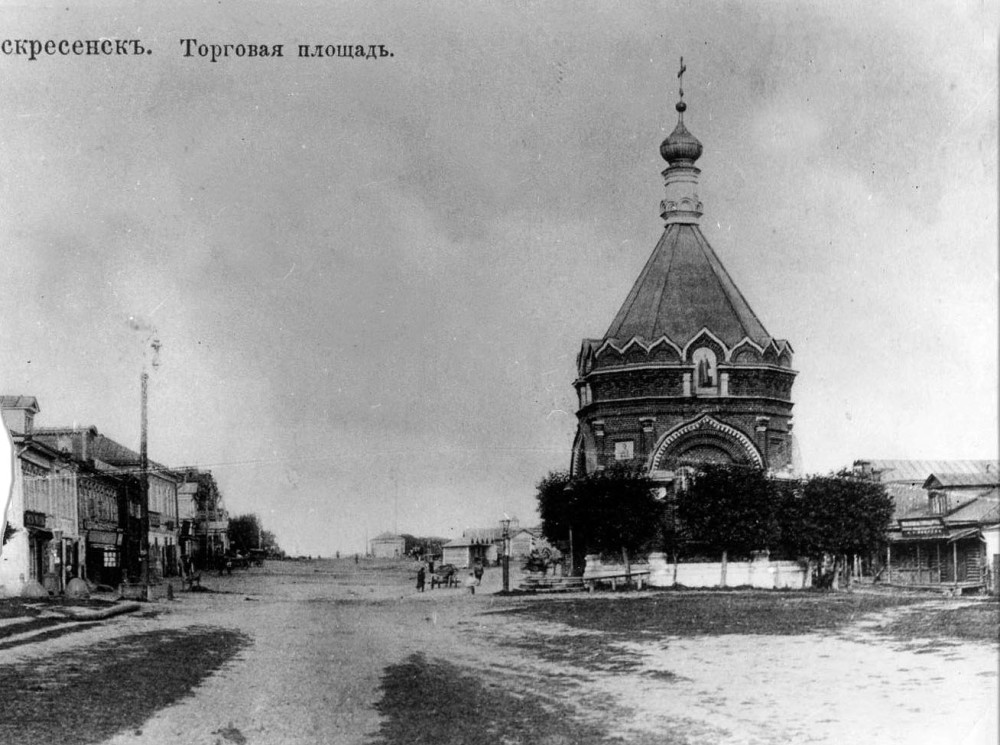 Рисунок №5 Елеонская часовня- в память о спасении царской семьи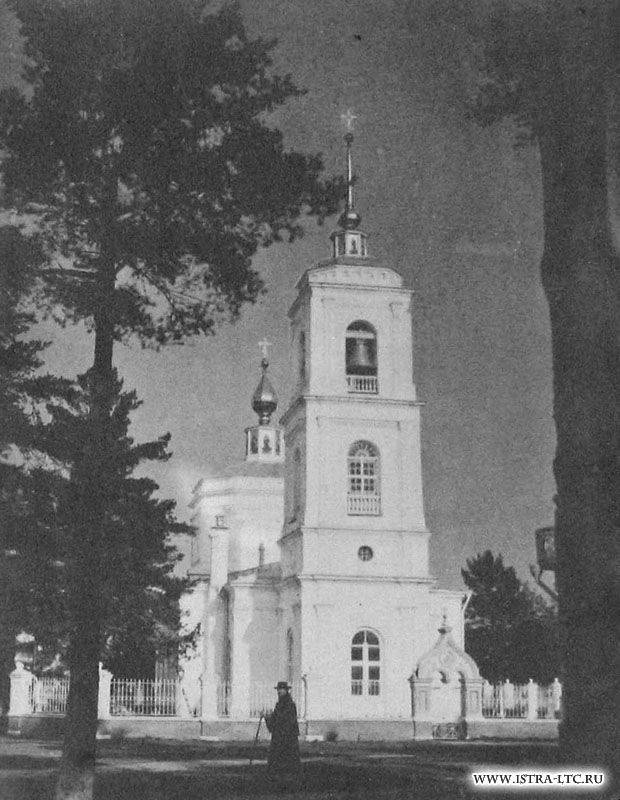 Рисунок №6 Церковь Успения Богоматери в селе Ивановском, где похоронен П.Г.Цуриков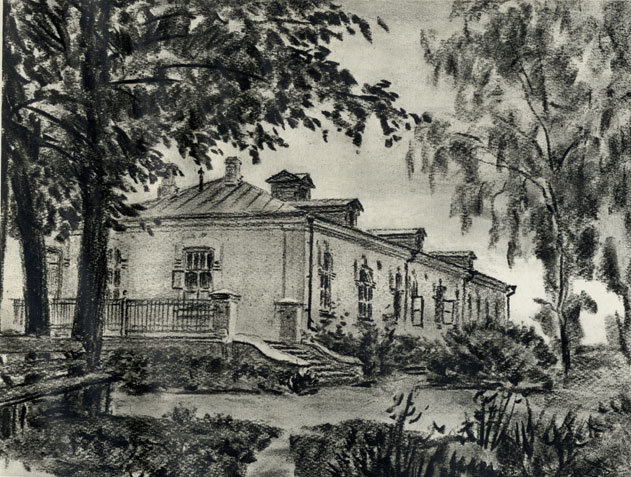 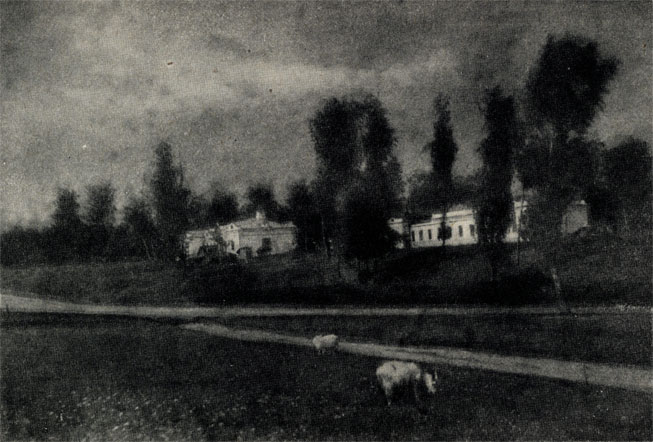 Рисунок №7-8 Чикинская больница. Рисунок С.М.Чехова.1956год.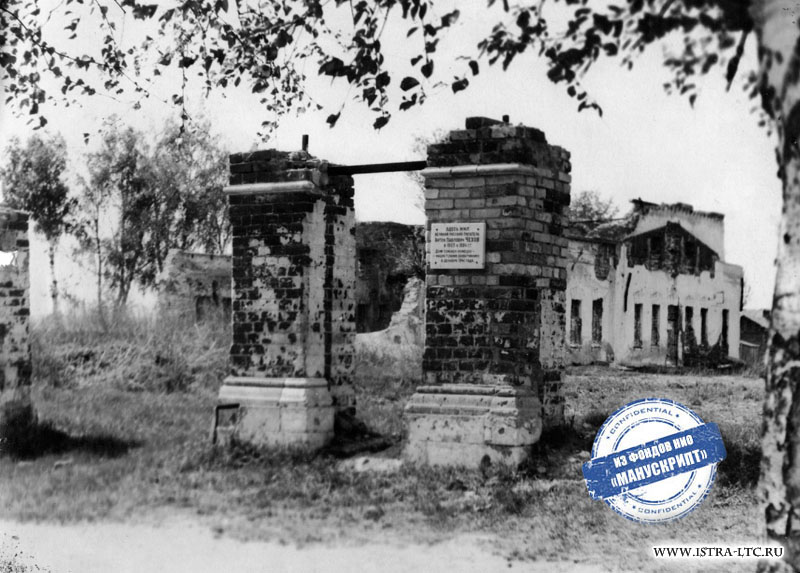 Рисунок №9 Развалины училища, где преподавал И.П.Чехов. Сожжено в 1941г. Фото 50-х годов.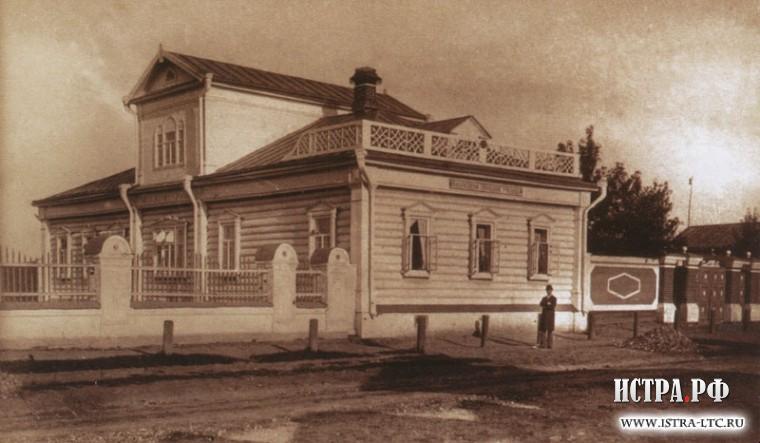 Рисунок №10 Здание Воскресенского училища, построенного на средства П.Г.Цурикова.